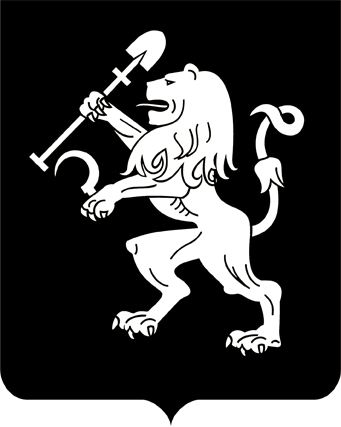 АДМИНИСТРАЦИЯ ГОРОДА КРАСНОЯРСКАПОСТАНОВЛЕНИЕО проведении публичных слушаний по проекту решения 
о предоставлении разрешения на условно разрешенный вид использования земельного участка На основании ст. 5.1, 39 Градостроительного кодекса Российской Федерации, ст. 16, 28 Федерального закона от 06.10.2003 № 131-ФЗ             «Об общих принципах организации местного самоуправления в Российской Федерации», ст. 6 Правил землепользования и застройки городского округа город Красноярск, утвержденных решением Красноярского             городского Совета депутатов от 07.07.2015 № В-122, ст. 20 Положения об организации и проведении публичных слушаний по проектам в области градостроительной деятельности в городе Красноярске, утверж-денного решением Красноярского городского Совета депутатов                         от 19.05.2009 № 6-88, руководствуясь ст. 41, 58, 59 Устава города  Красноярска,  ПОСТАНОВЛЯЮ:1. Провести публичные слушания по проекту решения о предоставлении Гусеновой Севиль Муртузовне разрешения на условно разрешенный вид использования «магазины (код – 4.4)» в отношении земельного участка с кадастровым номером 24:50:0200010:620, расположенного в территориальной зоне застройки многоэтажными жилыми домами (Ж-4) по адресу: Российская Федерация, Красноярский край,              г. Красноярск, Железнодорожный район, ул. Калинина, земельный участок 12а, с целью размещения магазина (далее – Проект).2. Комиссии по подготовке проекта Правил землепользования              и застройки города Красноярска, действующей на основании распоряжения администрации города от 18.05.2005 № 448-р:1) организовать размещение Проекта и информационных материалов к нему на официальном сайте администрации города;2) организовать проведение экспозиции материалов Проекта; 3) осуществить консультирование посетителей экспозиции                по Проекту;4) организовать подготовку и проведение собрания участников публичных слушаний;5) рассмотреть предложения и замечания по Проекту;6) осуществить подготовку и оформление протокола публичных слушаний;7) осуществить подготовку и опубликование заключения о результатах публичных слушаний по Проекту.3. Управлению архитектуры администрации города: 1) обеспечить подготовку оповещения о начале публичных слушаний по Проекту; 2) разместить на официальном сайте администрации города:оповещение о начале публичных слушаний по Проекту;заключение о результатах публичных слушаний по Проекту.4. Департаменту информационной политики администрации города опубликовать в газете «Городские новости»:1) оповещение о начале публичных слушаний по Проекту;2) заключение о результатах публичных слушаний по Проекту в день окончания публичных слушаний.5. Настоящее постановление опубликовать в газете «Городские новости» и разместить на официальном сайте администрации города.6. Постановление вступает в силу со дня его официального опубликования.7. В случае отсутствия в течение 10 дней со дня официального опубликования настоящего постановления публикации оповещения о начале публичных слушаний по Проекту, указанному в пункте 1 настоящего постановления, постановление в отношении соответствующего Проекта подлежит признанию утратившим силу.8. Контроль за исполнением настоящего постановления возложить на заместителя Главы города Животова О.Н.Глава города                                                                                 С.В. Еремин12.05.2021№ 319